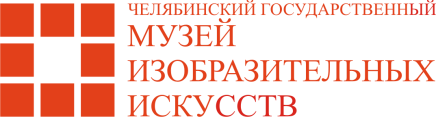 ОБЛАСТНОЕ ГОСУДАРСТВЕННОЕ БЮДЖЕТНОЕ УЧРЕЖДЕНИЕ КУЛЬТУРЫ«ЧЕЛЯБИНСКИЙ ГОСУДАРСТВЕННЫЙ МУЗЕЙ ИЗОБРАЗИТЕЛЬНЫХ ИСКУССТВ»П Р И К А З ____19.10.2023г._________							№_35/ад________ЧелябинскОб утверждении порядка использования электронной цифровой подииси работниками областного государственного бюджетного учреждения культуры «Челябинский государственный музей изобразительных искусств» Перечня выявленных коррупционных рисков и мер по их минимизации в областном государственном бюджетном учреждении культуры «Челябинский государственный музей изобразительных искусств»В соответствии с Федеральным законом от 06.04.2011 г. №6З-ФЗ «Об электронной подписи» (далее — Закон №6З-ФЗ) и иными нормативными правовыми актами Российской Федерации, на основании письма Министерства культуры Челябинской области от 11.10.2023 г. №4101/4173, в целях соблюдения порядка и усиления контроля за использованием электронной подписи работниками областного государственного бюджетного учреждения культуры «Челябинский государственный музей изобразительных искусств» (далее — музей), а также для совершенствования работы по профилактике и противодействию коррупции в музееПРИКАЗЫВАЮ: 1. Утвердить и ввести в действие с 19 октября 2023 года  Порядок использования электронных подписей работниками областного государственного бюджетного учреждения культуры «Челябинский государственный музей изобразительных искусств» (далее — Порядок, ЭП) (Приложение 1),2. Работникам музея, имеющим и использующим в работе ЭП, изучить и соблюдать Порядок.З. Разумову А.В.., системному администратору службы технического обеспечения, при оформлении ЭП работникам музея знакомить указанных работников с Порядком под роспись,4. Внести с 19 октября 2023 года изменения в приложение 8 (Перечень выявленных коррупционных рисков и мер по их минимизации в областном государственном бюджетном учреждении культуры «Челябинский государственный музей изобразительных искусств» (далее — Карта коррупционных рисков) к Антикоррупционной политике утвержденной приказом от 04.08.2022 г. о назначении работников музея лицами, ответственными за работу по профилактике и противодействию коррупции» и изложить его в новой редакции (Приложение 2).5. Ландякову В.В.заместителю директора по АХЧ, в срок до 23 октября 2023 года разместить настоящий приказ на официальном сайте музея в разделе «Противодействие коррупции».6. Ландякову В.В. в срок до 20 октября 2023 года направить в отдел правовой работы, государственной службы и кадров Министерства культуры Челябинской области Карту коррупционных рисков и Порядок.7.Кузнецовой И.В., менеджеру по персоналу, ознакомить с настоящим приказом под роспись работников музея, занимающих должности, указанные в пункте 2 настоящего приказа.8.	Контроль исполнения настоящего приказа оставляю за собой.Директор                                                                                    С.О.ТкаченкоОзнакомлены:________________________________________________________________________________________________________________________________________